О признании утратившими силу отдельных нормативно правовых актов администрации муниципального образования «Ленский район»Во  исполнение  статьи 2 Закона Республики Саха(Якутия) от 15.06.2005 года  246-З № 499-III (ред. от 30.06.2021) «О наделении органов местного самоуправления в Республике Саха (Якутия) отдельными государственными полномочиями     по     государственному   регулированию    цен (тарифов)» п о с т а н о в л я ю:1. Признать утратившими силу следующие нормативно правовые акты администрации муниципального образования «Ленский район»:1.1. Постановление и.о.главы от 22.11.2019 года № 01-03-1082/9 «Об утверждении предельной стоимости пассажирских перевозок и багажа, осуществляемых во внутрирайонном сообщении на территории Ленского района».1.2. Постановление и.о.главы от 02.08.2021 года № 01-03-460/1 «Об утверждении предельной стоимости пассажирских перевозок и багажа, осуществляемых в городском сообщении на территории муниципального образования «Город Ленск». 2. Главному специалисту управления делами (Иванская Е.С.)   опубликовать данное постановление в средствах массовой информации.3. Настоящее постановление вступает в силу с даты опубликования.4. Контроль исполнения настоящего постановления возложить на заместителя главы по инвестиционной и экономической политике Спиридонова С.В.Глава                                                                                                       А.В. ЧерепановМуниципальное образование«ЛЕНСКИЙ РАЙОН»Республики Саха (Якутия)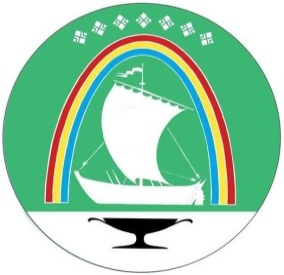 Саха Өрөспүүбүлүкэтин «ЛЕНСКЭЙ ОРОЙУОН» муниципальнайтэриллиитэПОСТАНОВЛЕНИЕ                  УУРААХг. Ленск                      Ленскэй кот «03»  __апреля__2024 года                               № __01-03-186/4___от «03»  __апреля__2024 года                               № __01-03-186/4___